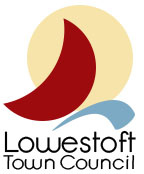 MEETING PAPER Subject: Memorial Plaque at Lowestoft Train Station 	 Meeting: Events and Communications Sub-Committee		Date:	17.12.2020		NON CONFIDENTIALBackground/IntroductionThe memorial plaque at Lowestoft Station, noting, ‘In December 1938, Lowestoft Station was the arrival point of a Kindertransport train. The train transported mainly Jewish children as refugees, escaping persecution prior to the outbreak of World War II.’ DetailsThis memorial is not currently listed on the National Heritage List for England. 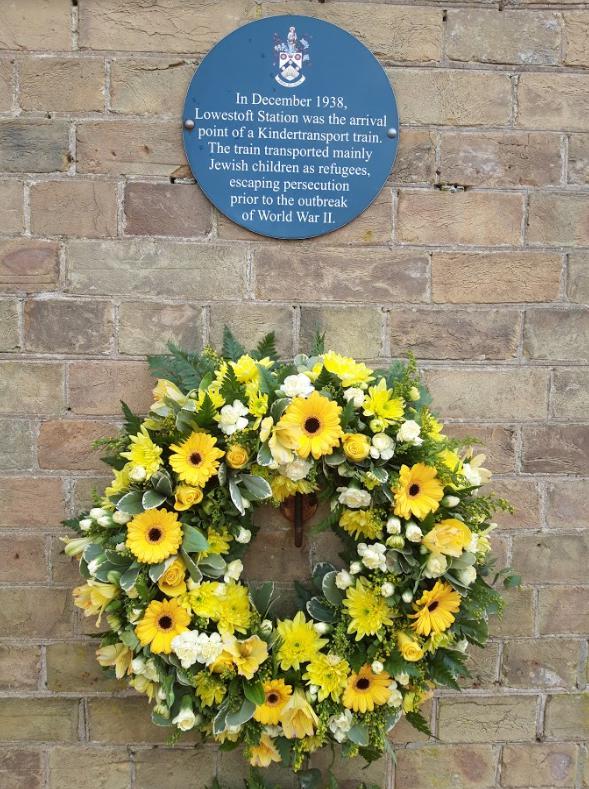 https://www.iwm.org.uk/memorials/item/memorial/85442 Recommendations/DecisionTo consider listing the Memorial plaque at Lowestoft train station